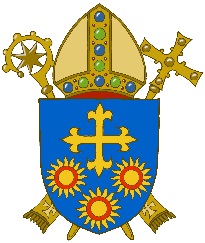 The role that this candidate has applied for involves contact with and responsibilities towards children and / or adults at risk. Please answer all questions honestly and accurately to the best of your knowledge. To be completed by recruitersTo be completed by refereesD. Statement of truth and signatureApplicant nameApplicant Job Title:Name Telephone numberEmailAddressHow long have you known the applicant and how well do you know the applicant?What is your relationship to the applicant?  ReliabilityIntegrityInformation about the applicant – please comment on your experience of the applicant (if you do not know, please state not known):Information about the applicant – please comment on your experience of the applicant (if you do not know, please state not known):ReliabilityAbility to assume responsibilityAbility to get on well with others and manage conflictAbility to learn quicklyEnthusiasm and commitmentAbility to work on their own and as part of a teamAbility to follow instructionsIs there anything else you would like to add about this applicant / do you have any other information you feel would be relevant to us in relation to suitability for this role?Statement of truth & Signature	Date:I certify that the information that I provide in this reference is true, to the best of my knowledge: [ sign here ]Date Reference Completed